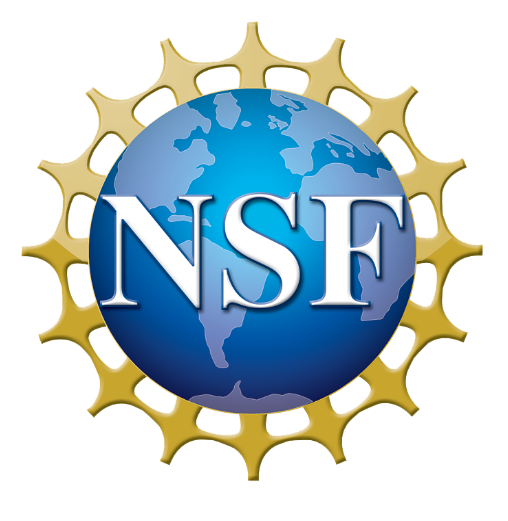 Narrative Modeling with StoryQJie Chao, Concord ConsortiumNSF Award Number: 1949110 Project type: Developing and Testing Innovations (DTI)Project URL: https://concord.org/our-work/research-projects/storyq/Dates: 2020-2023Project Overview: StoryQ’s mission is to integrate mathematics, language arts, and computing to create pathways to AI careersLesson Learned & Insights GainedStoryQ app allows learners to engage in machine learning practices and work with unstructured text data without codingText data creates opportunities for collaborative learning and engaging discussionsNon-STEM teachers’ self-efficacy in learning and teaching AI increased after discipline-specific PD workshopsEquityLearning of innovative ML/NLP-based technologies by underserved schools and non-STEM classroomsLearners from underrepresented groups used their own backgrounds as unique resources to reason about language use in diverse contextsNew Challenges & Next StepsThe tension between learning of ML practices and other disciplinary practicesInvestigate student learning in different non-STEM classrooms 